John B. Magoto, "Ohio, County Marriages, 1789-1994"Citing this Record"Ohio, County Marriages, 1789-1994," index and images, FamilySearch (https://familysearch.org/pal:/MM9.1.1/X8KJ-2XP : accessed 04 Mar 2013), John B. Magoto and Mary A. Goffena, 1882.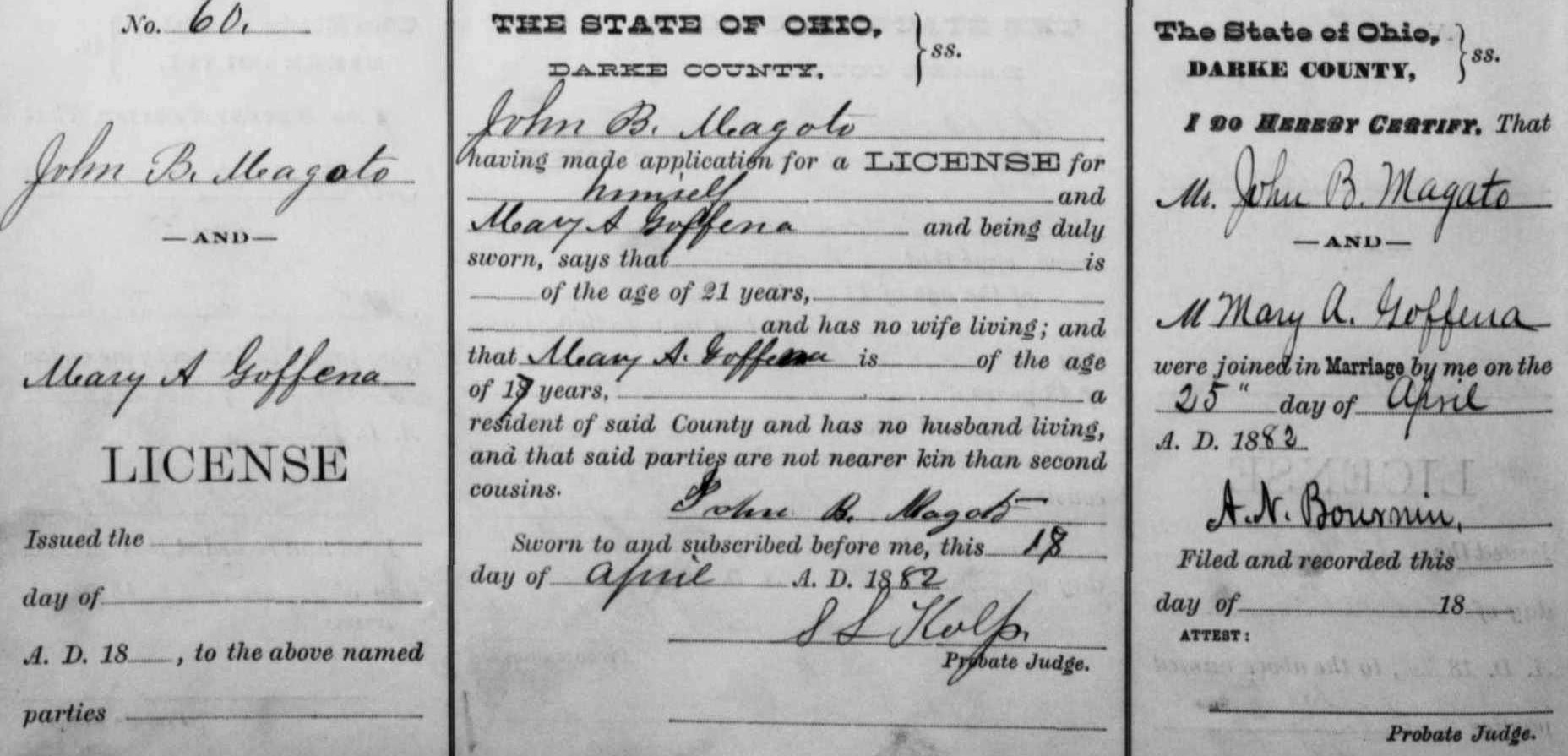 name:John B. Magototitles and terms:event type:Marriageevent date:25 Apr 1882event place:Darke, Ohio, United Statesevent place (original):age:birth year (estimated):birth date:birthplace:father's name:father's titles and terms:mother's name:mother's titles and terms:spouse's name:Mary A. Goffenaspouse's titles and terms:spouse's age:17spouse's birth year (estimated):1865spouse's birthplace:spouse's father's name:spouse's father's titles and terms:spouse's mother's name:spouse's mother's titles and terms:reference id:v f p 20 n 60gs film number:1030773digital folder number:004017445image number:00374